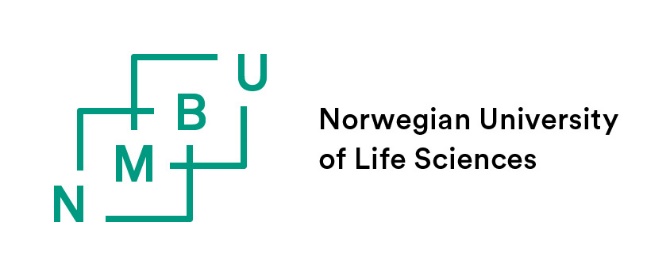 FORM 1.2: 
Cotutelle agreement on joint academic supervision and collaboration on the education of a PhD candidateCOLLABORATION BETWEEN NMBU AND ANOTHER UNIVERSITY FOR WHICH A CANDIDATE APPLIES FOR ADMISSION TO pHd EDUCATION IN BOTH INSTITUTIONS 1 OBJECTIVE OF THE AGREEMENT
 The term ‘cotutelle agreement’ is defined as the joint academic supervision of PhD candidates, and collaboration on the education of PhD candidates. A cotutelle agreement must be entered into for each candidate and must be based on stable, academic institutional cooperation.This Agreement defines the responsibilities, rights and obligations of the parties during the period specified therein.2 PARTIES TO THE AGREEMENT This Agreement has been entered into by: 
3 DURATION OF THE AGREEMENT This Agreement is valid for the same period as the agreement between the PhD candidate and NMBU:
The Agreement ceases if the PhD education is made subject to voluntary or forced termination before the agreed completion date. In the event of such termination, the parties shall enter into a written agreement regulating issues such as employment, funding, and rights to research results.
4 COLLABORATION BETWEEN THE PARTIES The Parties undertake to collaborate closely in helping to implement the PhD training. The Parties are obligated to keep each other informed on all matters of importance for the implementation and collaborate actively to find solutions to any problems that might occur.5 ADMISSION, SUPERVISION The Agreement is conditional upon the PhD candidate fulfilling the requirements for admission and implementation in both of the two institutions. The candidate must be admitted to a PhD programme both at NMBU and at the cooperating institution.

The candidate shall comply with such rules for registration each semester as are in effect at the institution where he/she is working/studying. The candidate shall have at least one supervisor in each of the institutions that share the responsibility for ensuring progress in the PhD education. The identity of the main supervisor and the co-supervisor(s) shall be specified in the PhD contract upon admission (NMBU’s FORM 1.1.2). The main supervisor has the main academic and administrative responsibility for the PhD candidate’s education and will be the candidate’s primary contact person.

The supervisors undertake to perform joint exercise of their advisory function in respect of the doctoral degree candidate with the current regulations at each institution. They also undertake to consult each other regularly concerning the progress of the research work.6 CONDITIONS OF EMPLOYMENTIn case of employment, the employment relationship will be regulated by a separate agreement. All duties as employer rest with the institution that pays the salary. 

For the employment relationship, applicable conditions are as follows from the Norwegian Civil Service Act with appurtenant regulations, in particular the Regulations concerning terms and conditions of employment for the posts of post-doctoral research fellow, research fellow, research assistant and resident, laid down by the Ministry of Education and Research on 31 January 2006, as well as prevailing supplementary regulations. for the duration of the validity of the Agreement.7 PLACE OF WORKThe candidate is entitled to, in both institutions, a suitable work place in the period when he/she is working/studying there.   Alternative 1:For the period of validity of the Agreement, the candidate will have his/her place of work at:   Alternative 2:The place of work will be agreed upon for periods of (not less than)	  6 months	  12 months
and well in advance, to ensure the candidate’s and the institutions’ ability of organising accommodation, travels, and access to a work place and to necessary infrastructure.
8 ACCESS TO NECESSARY INFRASTRUCTURE
The candidate is entitled to, in both institutions, access to necessary infrastructure such as laboratories, libraries etc. in the period when he/she is working/studying there.
NMBU will in consultation with the collaborating institution, consider and define “necessary infrastructure” and how this shall be funded. The institution/unit in which the candidate has his/her place of work is responsible for complying with all responsibilities in this area.9 COSTS AND FUNDINGIn addition to the salary as mentioned in section 6:Total costs have been estimated as shown below, and will be covered thus:10 PROGRESS REPORTSThe candidate and supervisors shall deliver separate annual reports on progress to both institutions.11 DOCTORAL THESISThe doctoral thesis shall be written and defended in:  English  The following language agreed upon by both institutions:

The thesis shall bear the imprint of the logo of both institutions and the cotutelle relationship shall be clear from the cover/title page of the thesis.The requirement that the thesis must be made publicly available and the requirement for a public defence presided over by an impartial evaluation committee cannot be waived.12 EVALUATION COMMITTEEThe Evaluation Committee shall be appointed by NMBU, following the regulations applying at NMBU, and upon an understanding between both institutions on the number and the identity of committee members to be appointed.
The committee shall work in accordance with the regulations applying at NMBU.13 PUBLIC DEFENCE / DISPUTATIONThe doctoral thesis shall be publicly defended only once at a disputation taking place at NMBU. 
Prior to the public defence, the PhD candidate must give a trial lecture on a specified subject.The regulations applying at NMBU (the institution at which the disputation takes place) shall be followed. At least one supervisor from each institution must be present at the disputation.Travelling and subsistence expenses relating to the disputation are to be covered by NMBU
 (the institution at which the disputation takes place).14 CONFERRAL OF DEGREEFollowing a favorable report by the evaluation committee, each of the two institutions undertake to simultaneously and separately confer the Degree of:andBoth degree titles shall be explicitly mentioned in the report submitted from the disputation.15 DIPLOMAUpon successful completion of the PhD education, each of the two institutions will issue a diploma. It shall be clear from the diploma and/or from a supplement that this is a cotutelle degree.16 FINAL & ADDITIONAL PROVISIONS The cotutelle agreement is based on stable, academic institutional cooperation between the parties, described in an institutional collaboration agreement. NMBU and the collaborating institution will if needed sign an agreement on provision of extra funding for equipment and operational costs. Agreements of the kind are to be included as part of this contract and it is assumed that the parties are familiar with them.In addition, the parties have agreed to contractually regulate the following issues (refer to appendices, if applicable):In case of already existing agreements with external parties: potentially conflicting provisions must be clarified prior to entering into the cotutelle agreement. Please contact the head of the relevant department, or Senior Advisor at NMBU’s Department of Research, Vegard.Arnhoff@nmbu.no.The contract is governed by Norwegian law. Endeavours shall be made to resolve any disputes between NMBU and an external institution through negotiations. If negotiations fail to resolve the dispute, it may be brought before Oslo District Court.After approval by the relevant bodies at both institutions:NMBU, by Faculty of:PhD programme: PhD candidate:Collaborating institution:Enter name of collaborating institution, Faculty/DepartmentEnter name of collaborating institution, Faculty/DepartmentEnter name of collaborating institution, Faculty/DepartmentFrom/start date:To/end date:The candidate is employed by:LocationFrom (date)To (date):CommentsNecessary infrastructure is defined as:Operating costs will accrue for the following purposes:PurposeCosts in NOK 1000        Costs in NOK 1000        Costs in NOK 1000        Costs in NOK 1000        Costs in NOK 1000        Covered byCovered byPurpose1. year2. year3. year(4. year)In totalNMBUCollab. InstitutionNecessary infrastructure:Operating funds:In totalPhilosophiae Doctor (PhD) in at  the Norwegian University of Life Sciences (NMBU)Name of degree 		inProgramme/area of specialisationAt Name of collaborating institutionReference to collaboration agreement:17 SIGNATURES
The parties to the contract confirm that they have read and understood the prevailing regulations for PhD education at NMBU and are aware of the obligations involved in this agreement:17 SIGNATURES
The parties to the contract confirm that they have read and understood the prevailing regulations for PhD education at NMBU and are aware of the obligations involved in this agreement:17 SIGNATURES
The parties to the contract confirm that they have read and understood the prevailing regulations for PhD education at NMBU and are aware of the obligations involved in this agreement:17 SIGNATURES
The parties to the contract confirm that they have read and understood the prevailing regulations for PhD education at NMBU and are aware of the obligations involved in this agreement:Date:Signature:Printed name:Head of NMBU Faculty Supervisor, NMBU faculty
 Main supervisor
 Co-supervisorSupervisors, 
[collaborating institution]
 Main supervisor
 Co-supervisorHead of faculty/department, [collaborating institution]The PhD candidateDate:Signature:Printed name:The Rector of NMBUThe Rector of [collaborating institution]